VersgyűjteményTükörlelkekKosztolányi DezsőCharles BaudelaireA zeneA zene néha rám zúg, mint a tenger!A ködbe, éjbe, míg a fergeteg ver,mellem feszül, tüdőm, mint a vitorla,előttem a hullámok szilaj orma,érzem, hogy süllyedek, üvölt a víz,a zivatar, az orkán szárnya visz, 
bölcsőm az őrült tengerár. -álmatlan bánatom!Juhász GyulaTávolok zenéjeMulassatok! Tiétek mind a rózsa, 
Amit letéphet az ifjonti kéz. 
Mulassatok! Minden gyönyör tiétek, 
Miket szívem csak álmokban idéz. 
Ó álmok árnya, álmok vágya, násza, 
Tűz, amelyen szívemet égetem 
S minden elég oda, 
Mit el nem értem: élet, szerelem. 
Nem voltam fiatal soha! 
  Daloljatok! Tiétek mind a nóta, 
Mely szerelem, bor mellett megterem. 
Daloljatok! A legszebb dal tiétek, 
Melyért eladnám hazug életem: 
Az élet dala, melyben diadalmas 
Erővel zeng az izmos ifjuság 
S a jövő mámora... 
Ó meddő életem, hiú tusák, 
Nem voltam fiatal soha! 
  Beteg vagyok. Úgy száll e dal felém most, 
Mint életemben mindíg a zene: 
Nagy messzeségből, boldog messzeségből 
Sötét magányba tévedt izenet. 
Beteg vagyok. Én más zenére vártam, 
Mely diadalt fog harsogni nekem, 
Mely ritmusával égbe fölragadja 
A föld rögébe süppedt életem! 
Perc és év száll tova... 
És minden, minden, minden azt dalolja: 
Nem voltál fiatal soha! Komjáthy JenőZene harsogZene harsog a táncteremben, 
Röpítve hév, szilaj gyönyört, 
S én itt szövöm kicsiny szobámban 
Magam köré a csába kört. 
  A hangzsivajból ide téved 
Vérkavaró, vad ária, 
S a mély magányban összerezzen 
A vágyak bús, beteg fia. 
  Ah, köreimet megzavarja! 
Ah, lázitó, amit a szél 
Idáig ver a dáridóból! 
Ó, gúny, amit nekem beszél! 
  Beszéli, hogy megcsalsz te engem, 
Hiú, ledér, gonosz leány! 
Hazug szivedben nincsen érzés, 
Átlátok szíved jégfalán! 
  Most ott lebegsz a báli nép közt, 
(Hiányomat feledtetik!) 
Mindenki bájaidra éhes, 
Szemét rajtuk legelteti. 
  Fönnen, negéddel hí a táncra 
Sok nyalka ifju dalia, 
Nem versenyez sohase vélük 
A vágyak bús, beteg fia. 
  Mélyen kivágott báli mezben 
Járod te csalfa, hűtelen, 
Szivem vonaglik gyötrelemben 
S valami megkap hirtelen. 
  Ah, sejtem én, míg önfeledten 
Tipeged át a csarnokot, 
Hogy még te is lakolni fogsz majd, 
Miként a büszke angyalok. 
  Gondolva rád s a tiszta múltra 
Ugy elszorít itt valami, 
S én nem tudom e szomju szívet 
Köznapi dőzsbe fojtani. 
  Míg fuldokolsz te fényözönben, 
Én csüggök egy sötét jelen; 
Lemondás búja jobban illik, 
Mint a vad élvek, énnekem. 
  De még nem tompa minden érzék, 
Tüdőm izzó vágyat lehel; 
Elbukva bár, vagy célhoz érve, 
Téged sosem feledlek el! 
  A régi, a hatalmas ének 
Szivembe zeng még szűntelen; 
Fel-feltünik még régi arcod, 
A tiszta, kedves, bűntelen. 
  És feltünik a gyermeteg lány, 
Hajában rózsakoszorú, 
Gyöngéden érint lágy kezével: 
"Mért vagy - ó, mondd! - oly szomorú?" 
  S én hallgatok, hogy lelked álmát 
Sötét szavam ne dúlja fel, 
Hogy ifju véred meg ne fagyjon, 
Ha hideg ajkam rálehel. 
  Mert hímporod a szélbe szórnám, 
És elperzselném szárnyaid, 
Szépséged ékeit letörném, 
Letarolnám virányait. 
  Mi ékes, pompás és mosolygó, 
Mi bűvös-bájos rajta van, 
Szép szobrodat a porba zúzva, 
Eltűnne róla nyomtalan. 
  A test csak váz, a lepke hernyó, 
A kép rom lenne hirtelen - 
És én ujjonganék kegyetlen, 
Sötét, sivár győzelmimen. 
  Csak lejtsed, édes, lepketáncod, 
Kis lábaid rakd szaporán! 
Téboly-keringőd ropjad, édes, 
Megölt szerelmem hűlt porán! 
  Téged a tánc, a zene csábít, 
Engem az éj, a néma sír; 
Téged az élet zűrzaja kábít, 
Míg engemet mosolyra bír. 
  Áthallom gúnyos nevetésed: 
A váz nevet s nem is pirul. 
Jó éjszakát! Álmodni jobb lesz 
A drága kép romjairul! Kisfaludy KárolyA reményhezHa idő az örökséggel 
Irtózva ölelkezik. 
Ha a halál az élettel 
Végső harczot küzködik: 
  Minden az embert elhagyja 
A sötét sir szélénél, 
Sorsának prédául adja 
Tünő élte végénél: 
  Remény! te vagy biztatója 
Fáradt, bágyadt szivének, 
Te magad vagy fentartója 
Már mulandó létének. 
  Benned bizik s kebelében 
Enyhülést, javulást vall, 
Hív követője ölében 
Elalszik - és békén hal. 
  Ha szilaj kinok szaggatják 
Vérbe borult szivemet, 
Minden örömtől megfosztják 
Szerencsétlen éltemet; 
  Ha szerencse fut előlem, 
Utamba' keresztüljár, 
A sors mérget itat velelm, 
Boldog óra rám nem vár: 
  Akkor te, kegyes Reménység! 
Sugárzol bús keblembe, 
És az elvesztett békesség 
Visszafordul szivembe. 
  Hive maradsz az embernek 
Bármely nehéz sorsa lőn, 
Kisérője életének 
S barátnéja e földön. 
  A szenvedő könnyeinek 
Forrását elszáritod, 
S a kétség vad seregének 
Ostromát elforditod. 
  Édes-gondos szorgalommal 
Ápolgatod az embert, 
Kit a végzet vaskarjával, 
Bár méltatlan, alá vert; 
  Mert elhagyva a világtul 
Azt a reményt találja, 
Hogy könnyeit a siron tul 
Egy jó angyal számlálja. 
  És az ember bölcsöjétől, 
Mig a sír őt elzárja, 
Tőled, első kedvesétől, 
Legszebb örömét várja; 
S karjaidban mosolyogja 
A sors forgó játékát, 
Édesdeden általfogja 
Boldogsága árnyékát. 
  Te vagy a sziv békessége, 
Védje a megsértettnek, 
S tartandó uti költsége 
E zarándok életnek. Kosztolányi DezsőTáncFelzendül a húr a síkos terembe 
s egyszerre zörgenek az ablakok, 
ruhák szines gomolya forr kerengve 
és a szemekbe lávatűz ragyog. 
  Pihegnek a láztól a női mellek, 
erős kezekben égnek a kacsók 
és a tükörnél, ciprus árnya mellett 
acélerővel csattan el a csók. 
  A vágtató tánc vad rohamba nyargal, 
repül a nő a sápadó lovaggal, 
szemükbe lóg kuszált, sötét hajuk. 
  S amíg a kurjantások árja zúg, 
a padlatot söpörve megjelen 
a tánc múzsája félig meztelen. Földi JánosBarátság’ tűköreBóldog korodba', látod, Szorúltt korodba', látod, Ki úgy nevez ma, látod, Ki rád mosolyga, látod, Bor közt akadtt barátod, Ki el-felejte, látod, Hóltig szeretne, látod, E' tükörötske, látod, Szorúltt korodba' látod, Ki minden űgybe' látod, Az illy igaz barátod' Karinthy FrigyesA rózsaszín terrorHalljátok a világnak 
Húszéves milliói 
Jövendő katonái 
A nagy leszámolásnak 
Mely lángba kell borítsa 
Az elvénhedt világot 
Halljátok harminchárom 
Pontját és húsz parancsát 
E proklamációnak 
Amellyel fegyverekre 
És forradalmi lázba 
Lázítalak most barátim 
Élő törvények ellen 
Hirdetve Diktatúrát 
Kemény parancsuralmat 
És diadalmas végső 
Győzelmét elveinknek 
Ha vélem összefogtok 
S zászlóm alá sietve 
Megalkotjuk magunknak 
Szívek világuralmát 
Szívek ifjú tüzével 
Vágyak izzó vasával 
Tehát tűzzel és vassal 
Ha másképp el nem érjük 
Századik Birodalmát 
A kilencvenkilencszer 
Csődöt mondott leromlott 
Kísérlet-államoknak 
Alkotmány-vázlatoknak 
Mik voltak a világon 
Félre tehát utunkból 
Ki már több mint húszéves 
Ha kell magammal együtt 
Kinek becsvágya úgyis 
Meghalt és elviharzott 
Reménytelen csatákban 
Hogy majd Vezér lehessek 
Testvéreim körében 
Első a csupa elsők 
Pompázó táborában 
De hisz nem is lehetnék 
Mindjárt előbocsátom 
Hogyan gondoltam én ezt 
A Rózsaszín Terrornak 
Világában vezérül 
Császárul és királyul 
Nem félembert teszünk meg 
Tökéletlen magányos 
Csavargót a tömegben 
Két félből lett Egészet 
Választunk ott vezérül 
Egy boldog párt szerelmes 
Fiút szerelmes asszonyt 
Akik körül sugárzik 
Az ég s a fák nevetnek 
Kik boldog bölcseségben 
Kormányozzák a bölcsek 
Boldogságára büszke 
Ország királyi népét 
S a fejedelmi Többest 
(Mely csak kettesre illik) 
Viselni végre méltók 
A Törvényt ők teremtik 
És szentesítik egyben 
És őrködnek fölötte 
Mint karmesteri pálcát 
Páros jogart lengetve 
Jelzik az összehangolt 
Szívek szimfóniáját 
Alkotmányos modorban 
Amelynek Parlamentje 
Mint legfelsőbb Hatóság 
Sok üdvös rendelettel 
Rózsaszín rémületbe 
Dermeszti a világot 
És ritka révületre 
Szoktatja szíveinket 
Amelynek parlamentjét 
Több misztikus miniszter 
S néhány szépbiztos útján 
Csak költők és zenészek 
Alkotják és szavazzák 
Ahogy a szív szavaz meg 
Legtitkosabb hitével 
Kiválasztott szerelmet 
Ez általános titkos 
Választás megbizottja 
Előterjeszti aztán 
A szép vezéri párnak 
Amit javall s kigondol 
Az emberek javára 
Sok fontos újításban 
Teremtő képzelettel 
Mert ez lesz a legelső 
Minisztérium helyett 
Egy új misztériuma 
A képzelet-ügyeknek 
(Office Fantasiarum) 
Mely rögtön kiegészül 
Kísérő muzsikával 
Mit a Fülügyminiszter 
Szolgáltat a hazának 
Ha a pénzügyminiszter 
Az adókat behajtja 
Csengő-bongó rímekből 
És sok szívdobbanásban 
Mit lelki gazdagság és 
Érdem szerint fizet be 
Az érzelmek piarcán 
Kiváltságos szerencsés 
Hogy a fölöslegéből 
Táplálni is lehessen 
A lelki nyomorékot 
A szépművelődésnek 
Tanköteles világát 
A közlekedésüggyel 
Teljes harmóniában 
Közlekedvén a tiszta 
Belátás és megértés 
Virágos országútján 
Egyébként a vitában 
Ha Tisztelt Ház ülést tart 
Versben muszáj beszélni 
Hacsak lehet dalolva 
Egy halkan elmerengő 
Hangszer kíséretében 
Ugyanez áll az uccák 
És járművek rendjén a 
Kötelező beszédre 
Tehát a vezetővel 
A villamos perronján 
Eszmét cserélni illik 
A jegyszedő azonban 
Előírt versikével 
Kell kérje a bilétát 
(Mintahogy most is látni 
Az étkezőkocsikban 
"Es wird höflich gebeten 
Nur gegen Nota zahlen" 
Vagyis csak nóta ellen 
Kell és szabad fizetni) 
Jelenti ez sok minden 
Törvény megváltozását 
És új szokásuralmat 
A kötött-szó szabályát 
Most majd meg kell tanulni 
A "daltalan sziveknek" 
Mert lesz ballada-kényszer 
Mindenkinek egy verset 
Be kell naponta vinni 
Az álomhivatalba 
Ahol majd ellenőrzik 
Fiúk leányok álmát 
S a Hogylétellenőrző 
Hivatalnak beküldik 
Ott mérleget csinálnak 
S akárki kérdi tőled 
Meleg részvéttel "hogy van?" 
Egy telefonhívásra 
Kapsz részletes jelentést 
Mert boldogság és bánat 
Színes hullámverése 
Az életünk folyása 
Ezért a mosolyunkról 
És elködlő szemünkről 
Naplót vezet az Állam 
De külön is tanítják 
Minden népiskolában 
A kettős könny-vezetés 
És népnevetés-tannak 
Bonyolult tudományát 
Aztán sorjába jönnek 
Szigorított tilalmak 
Ezek között az első 
A munkatilalomról 
Szóló drákói törvény 
És a hodfényfürdőknek 
Teljes bevezetése 
A mezőgazdaságban 
Főfontosságú kérdést 
Tűznek ki napirendre 
Hogy lesz-e gyümölcs a fán 
Amelynek nincs virága? 
De a Tábla is végre 
Letárgyalja a nagy pert 
És döntést hoz a tárgyban 
Hogy kié volt sajátlag 
Az elfojtott sikoltás 
S mi zuhog mint keserves 
Malomkő a pokolban 
S a mennyek boltozatján 
Ki harsog és dörömböl 
Miközben a rendőrség 
Majd szépen kinyomozza 
Hogy szép szemed világa 
Vajon hová merült el 
És a tarka szivárvány 
Hová került az égről 
S az ifjúság hová lett 
Karöltve a királyi 
Vén csillagász urakkal 
Akik köteleztetnek 
Pár pontos számításra 
Például hány csillagból 
Áll a szemed te Zsófi 
S hogy meg ne feledkezzünk 
A közegészségügyről 
A klinikák bejáró 
Beteglétszáma kap majd 
Egy szürkék hegedősét 
Mivel a költő nem lesz 
A szürkék hegedőse 
Ugyanott a sebészet 
A megrepedt szíveknek 
Egy új tanszéket állít 
És transplantációval 
Pótolja a fájdalmas 
Szívet kivéve onnan 
S tesz egy követ helyébe 
A verslábakra mankót 
Szerel fel ahol illik 
S a megsértett hiúság 
Nyitott sebét bevarrja 
Így a teljes szabadság 
Világa kivirágzik 
S a cenzurát e boldog 
És büszke distichonban 
Mit hálatelt kebellel 
Skandálunk fel az égre 
Csak a cezúra-kényszer 
Ollója vágja ketté 
S a félelem hogy egyszer 
Ellenséges hatalmak 
Megirigyelve sorsunk 
Ránktörnek nagymerészen 
Az átkos és veszélyes 
Rút Józanész nevében 
De mi akkor se félünk 
Mert akkorára lesz már 
Hatalmunk védekezni 
Hadügyminiszterünknek 
Politikája mellett 
Ki közben óriási 
Erődítményt szerelt fel 
Végiglen a határon 
Egy mérhetetlen sorban 
Légváraink merednek 
Felhőbefúrt toronnyal 
Miken gránát ki nem fog 
Se gáz se más erőszak 
Legfeljebb egy kaján és 
Hitetlen és gúnyos szó 
Vagy görbe pillantása 
Disznófejű Nagyúrnak 
Vagy egy hajszál a hűtlen 
Leányka üstökéből 
Ám akkor is lesz bennünk 
Bátorság szembeszállni 
A zsarnok napvilággal 
S a rózsaszín terrornak 
Kiáltván jelszavát és 
Dalolván himnuszát a 
Nagy rózsaszín ködökbe 
Ködfolttá szétoszolni 
Miközben két vezérünk 
Megénekelt alakját 
Titániát s Oberont 
A felhők visszaszívják.Aranyosi ErvinCarpe diemÉlj minden nap a mának!
A tegnapból tanulj!
A félelmet felejtsd el!
Időnként térdre hullj!
Szemed tartsd mindig nyitva!
A holnaptól ne félj!
Az élet nem kalitka!
Szeress, örülj, remélj!
Álmaid váltsd valóra!
Legyen erőd, hited!
Jelezze minden óra,
miért dobog szíved.
Ha kell használd az elméd,
s figyeld érzéseid!
Értsd a szeretet nyelvét,
fogadd el érveit!
Csodálkozz rá a szépre,
s engedd, hogy hasson rád!
Ne másoktól rabolj el
életenergiát!
Holnap is élj a mának!
Hited legyen veled:
hogy lám csak jó az isten,
s itt van mindig, neked!Francois Villonfordította: Szabó Lőrinc  EllentétekSzomjan halok a forrás vize mellett; 
Tűzben égek és mégis vacogok; 
Parazsas kályhánál vad láz diderget; 
Hazám földjén is száműzött vagyok; 
Csupasz féreg, díszes talárt kapok; 
Hitetlen várok, sírva nevetek; 
Az bíztat, ami tegnap tönkretett; 
Víg dáridó bennem bosszúság; 
Úr vagyok, s nem véd jog, se fegyverek; 
Befogad és kitaszít a világ.Nem biztos csak a kétes szememnek 
S ami világos, mint a nap: titok; 
Hiszek a véletlennek, hirtelennek, 
S gyanúm az igaz körül sompolyog; 
Mindig nyerek és vesztes maradok; 
Fektemben is a fölbukás fenyeget; 
Van pénzem, s egy vasat se keresek, 
És reggel köszönök jó éjszakát; 
Várom, senkitől, örökségemet; 
Befogad és kitaszít a világ.Semmit se bánok, s ami sose kellett 
Kínnal mégis csak olyat hajszolok; 
Csalánnal a szeretet szava ver meg, 
S ha igaz szólt, azt hiszem, ugratott; 
Barátom aki elhiteti, hogy 
Hattyúk csapata a varjú-sereg; 
Igazság és hazugság egyre-megy, 
És elhiszem, hogy segít, aki árt; 
Mindent megőrzök s mindent feledek: 
Befogad és kitaszít a világ.AJÁNLÁSHerceg, kegyes jóságod lássa meg: 
Nincs eszem, s a tudásom rengeteg. 
Lázongva vallok törvényt és szabályt. 
S most mi jön ? Várom pályabéremet 
Mert befogad és kitaszít a világ.Kosztolányi DezsőAkarsz-e játszan?A játszótársam, mondd, akarsz-e lenni, 
akarsz-e mindig, mindig játszani, 
akarsz-e együtt a sötétbe menni, 
gyerekszívvel fontosnak látszani, 
nagykomolyan az asztalfőre ülni, 
borból-vízből mértékkel tölteni, 
gyöngyöt dobálni, semminek örülni, 
sóhajtva rossz ruhákat ölteni? 
Akarsz-e játszani mindent, mi élet, 
havas telet és hosszú-hosszú őszt, 
lehet-e némán téát inni véled 
rubin-téát és sárga páragőzt? 
Akarsz-e teljes, tiszta szívvel élni, 
hallgatni hosszan, néha-néha félni, 
hogy a körúton járkál a november, 
ez utcaseprő, szegény, beteg ember, 
ki fütyürész az ablakunk alatt? 
Akarsz játszani kígyót, madarat, 
hosszú utazást, vonatot, hajót, 
karácsonyt, álmot, mindenféle jót? 
Akarsz játszani boldog szeretőt, 
színlelni sírást, cifra temetőt? 
Akarsz-e élni, élni mindörökkön, 
játékban élni, mely valóra vált? 
Virágok közt feküdni lenn a földön 
s akarsz, akarsz-e játszani halált?Kemény ZsófiSzív és érvSzív- és érvrendszeri beteg vagyok.
A befektetett éveim épp kamatoznak.
Fényárban úszom, vitorlázom,
nem mondanám magam alaposnak.Nem tudok az idővel mit kezdeni,
kiszedem az órából, és csak nézem,
óránként egyre másfelé van észak,
és a jövőben óránként több az érvem.Én magam raktam le, mint egy nagy egérfogót,
amin most átgázolok épp; egy akadályon,
pedig mindent akartam, csak egérfogni nem,
most már ezt hiába magyarázom.Korszakot alkotok magamnak,
amiben pont elég nehéz lesz élni,
valaki húz engem valahonnan,
az ereje fordított őszi szélnyi.Kányádi SándorKérdésekFeküdtél-e már késeken,
háltál-e jégen meztelen,
hagyott-e már úgy el a vér,
öntött-e már el úgy a vér
hogy ne hallj, ne láss?

Borult-e rád már óceán,
nyelved volt-e már celofán,
robbant-e szét már szemgolyód,
mint a mélyvízből kifogott
halaké?

Voltál-e lábon égetett,
tépték-e ki a gyökered,
faraták-e a csontodat,
millió tonna súly alatt
nyögtél-e már?

Vertek-e földbe, mint karót,
rügyezett-e már két karod,
hullattál-e már lombokat,
voltál-e üresen maradt
fészek a fán? Juhász GyulaLélektől lélekigÁllok az ablak mellett éjszaka, 
S a mérhetetlen messzeségen át 
Szemembe gyűjtöm össze egy szelíd 
Távol csillag remegő sugarát. 
  Billió mérföldekről jött e fény, 
Jött a jeges, fekete és kopár 
Terek sötétjén lankadatlanul, 
S ki tudja, mennyi ezredéve már. 
  Egy égi üzenet, mely végre most 
Hozzám talált, s szememben célhoz ért, 
S boldogan hal meg, amíg rácsukom 
Fáradt pillám koporsófödelét. 
  Tanultam én, hogy általszűrve a 
Tudósok finom kristályműszerén, 
Bús földünkkel s bús testemmel rokon 
Elemekről ád hírt az égi fény. 
  Magamba zárom, véremmé iszom, 
És csöndben és tűnődve figyelem, 
Mily ős bút zokog a vérnek a fény, 
Földnek az ég, elemnek az elem? 
  Tán fáj a csillagoknak a magány, 
A térbe szétszórt milljom árvaság? 
S hogy össze nem találunk már soha 
A jégen, éjen s messziségen át? 
  Ó, csillag, mit sírsz! Messzebb te se vagy, 
Mint egymástól itt a földi szivek! 
A Sziriusz van tőlem távolabb 
Vagy egy-egy társam, jaj, ki mondja meg? 
  Ó, jaj, barátság, és jaj, szerelem! 
Ó, jaj, az út lélektől lélekig! 
Küldözzük a szem csüggedt sugarát, 
S köztünk a roppant, jeges űr lakik! Aranyosi ErvinTöbbnek lenni másnál?Miért is akarnék a legjobbá válni,
mások elé törni, sor elején állni?
Harcolni egy címért, megmérkőzni mással,
tenni ezt esetleg csellel, vagy csalással.
Nemesebb a lélek, mikor külön válik?
Tényleg harcolnunk kell egymással halálig?
Mi a hajtó erőnk, irigy nagyravágyás?
Önbizalomhiány, vagy épp csodavárás?Vajon a sikerben lényednek van része,
s boldog lesz a végén a csoport egésze?
Vagy csak aki győztes, az fog kiragyogni,
és a legyőzöttek mibe fognak fogni?
Vágyaink hegycsúcsa boldogít csak minket?
A célon kívül mást nem lát a tekintet?
Megyünk csukott szemmel, rohanunk előre,
hogy elsőként érjünk fel a hegytetőre?Nem lenne egy jobb cél, együtt odaérni,
egymást kézen fogva, csak végig kísérni.
Élvezve az utat, egymás társaságát,
felfedezni közben a mások világát?
Ám ma a küzdelem áll a középpontban,
amibe a lélek megtör, összeroppan.
A harcban nincs öröm, kínlódás az egész,
csorbul a szív vágya, amit közben megélsz.Oly kevés az öröm, amit ez nyújt nekünk,
de akkor mért küzdünk? Miért versenyezünk?
Nem lenne úgy könnyebb sorsunkat megélni,
hogy a veszteségtől sose kelljen félni?
Inkább csak játszani, örömet okozva,
egymás szép lelkének jóságát fokozva?
Kiélvezni a lét minden egyes percét?
Én veletek inkább játszani szeretnék!Reményik Sándor
"Az ismeretlen Istennek"

Nem hódításra indultunk mi el
A végtelenből, - csak találkozásra.
Testvér, a mi testvérségünk
Ezért oly ritka, szép és drága.
Nem hajtottuk a lelkünket igába.
Egymás lelkét prédának sose néztük,
Szemmel nem vertük, szóval nem igéztük.

Maradtunk szabadok a szeretetben.
Maradtunk egyenlők a szeretetben.
Maradtunk testvérek a szeretetben.

Egymás lelkében tiszteltük a törvényt.
S a végzetet, mint napsugárt és örvényt.
A törvény betűje ha összevágott:
Ujjongva hirdettük a rokonságot.

S ha egymás lelke tájait bejárva,
Rábukkantunk egy nekünk idegen,
Ismeretlen istenség templomára:
Oltárát virággal szórtuk tele,
És szóltunk csendesen: bár nem enyém,
Szenteltessék meg mégis a neve.


Az ég felé, hahó!száll egy sebes hajó;nekidagad vadul,s az éjszaka lehull;s a romlás kéje vár,Máskor meg síma tükrén ringatomIgen sok a' barátod.Igen kevés barátod.Kosánt se' mind barátod.Gyakorta nem barátod.Borod' barátja, látod.Nem vólt igaz barátod.Ha vólna hív barátod.Tanít, ki hát barátod,Ha vólt igaz barátod.Meg-áll, az ám barátod.Betsüld örökre, látod.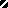 